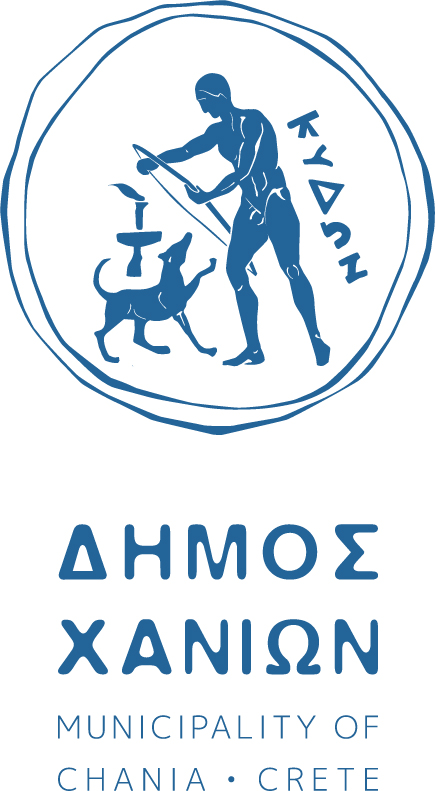                                                                                               (Συμπληρώνονται από την υπηρεσία)ΑΙΤΗΣΗ ΕΛΛΗΝΙΚΗ  ΔΗΜΟΚΡΑΤΙΑΠΕΡΙΦΕΡΕΙΑ ΚΡΗΤΗΣΔΗΜΟΣ ΧΑΝΙΩΝΚΥΔΩΝΙΑΣ 2973135,  ΧΑΝΙΑwww.chania.gr, dimos@chania.gre-mail: infoesoda@chania.gr      ΔΙΕΥΘΥΝΣΗ ΟΙΚΟΝΟΜΙΚΩΝ      ΥΠΗΡΕΣΙΩΝ     ΤΜΗΜΑ ΕΣΟΔΩΝ & ΠΕΡΙΟΥΣΙΑΣ   Email: infoesoda@chania.gr       τηλ.: 28213 41757ΑΡΙΘ. ΠΡΩΤ    ……………….ΑΡΙΘ. ΠΡΩΤ    ……………….ΑΡΙΘ. ΠΡΩΤ    ……………….ΗΜΕΡΟΜΗΝΙΑ: ………………ΗΜΕΡΟΜΗΝΙΑ: ………………ΗΜΕΡΟΜΗΝΙΑ: ………………Επώνυμο: ……………………………………………Κύριο όνομα: ………………………………………Όνομα Πατέρα: ……………………………………Όνομα Μητέρας: ……………………………………Κάτοικος: ……………………………………………Οδός:…………………………………………………Τηλέφωνο: …………………………………………Αρ. Δελτ. Ταυτ.: ……………………………………ΑΦΜ: ……………………………………………Η AΠΑΝΤΗΣΗ ΕΠΙΘΥΜΩ ΝΑ ΕΙΝΑΙΣΤΟ e-mail:Παρακαλώ όπως  Μου χορηγήσετε βεβαίωση μη οφειλής εισφοράς σε χρήμα και μετατροπής γής σε χρήμα στο ακίνητο με:αρ. αρχικής Ιδιοκτησίας ……………… στο Οικοδομικό Τετράγωνο (Ο.Τ.) ……… καιαρ. τελικής ιδιοκτησίας .......στο Ο.Τ. ..... στην Πράξη Εφαρμογής της περιοχής ………………………………………………….... για τον/την  κ. .....................................................................με ποσοστό συνιδ/σιας .............% του ακινήτου.                     Ο/Η ΑΙΤΩΝ/ΟΥΣΑ                   ΗΜΕΡ.: ………………. ΥΠΟΓΡΑΦΗ